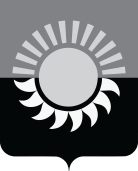 КЕМЕРОВСКАЯ ОБЛАСТЬФинансовое управление города Осинники____________________П Р И К А З__________________________14 апреля 2020 года		г. Осинники		                     № 22О внесении изменений в приказ финансового управления города Осинники от 13.03.2019 №10 «Об утверждении Порядка исполнения бюджета городского округа по расходам, источникам финансирования дефицита бюджета городского округа, принятия бюджетных обязательств и санкционирования оплаты денежных обязательств получателей средств бюджета городского округа и администраторов источников финансирования дефицита бюджета городского округа»В соответствии со статьями 219, 219.2 Бюджетного кодекса Российской ФедерацииПРИКАЗЫВАЮ            1. Внести в Порядок исполнения бюджета городского округа по расходам, источникам финансирования дефицита бюджета городского округа, принятия бюджетных обязательств и  санкционирования оплаты денежных обязательств получателей средств бюджета городского округа и администраторов источников финансирования дефицита бюджета городского округа, утвержденный приказом финансового управления города Осинники от 13.03.2019 г. №10 (в редакции от 20.05.2019 №23, от 30.08.2019 №38, от 07.10.2019 №48, от 16.12.2019 №62) следующие изменения:             1.1. Пункт 2.9 дополнить абзацем «в» следующего содержания: «в) при включении в муниципальный контракт (договор) условия о последующих после выплаты аванса платежах в размере, не превышающем разницу между стоимостью фактически поставленных товаров, выполненных работ, оказанных услуг, подтвержденных в соответствии с установленным финансовым управлением города Осинники порядком санкционирования оплаты денежных обязательств получателей средств бюджета городского округа, и общей суммой ранее выплаченного авансового платежа (в случае, если муниципальный контракт (договор) не содержит этапы его исполнения либо выполнение указанных этапов осуществляется последовательно) или суммой, рассчитанной как произведение размера предусмотренного муниципальным контрактом (договором) авансового платежа в процентном выражении и стоимости фактически поставленных товаров, выполненных работ, оказанных услуг (в случае, если договор (муниципальный контракт) содержит этапы его исполнения, сроки выполнения которых полностью или частично совпадают) в размере, не превышающем 30 процентов суммы муниципального контракта (договора) о поставке товаров, выполнении работ, об оказании услуг, в том числе муниципального контракта (договора) о выполнении работ по строительству, реконструкции и капитальному ремонту объектов капитального строительства муниципальной собственности».             2. Начальнику отдела – главному бухгалтеру (Исмагиловой П.А.) довести данный приказ до сведения главных распорядителей, распорядителей, получателей средств бюджета городского округа.             3. Настоящий приказ вступает в силу с момента подписания.             4. Контроль за исполнением настоящего приказа оставляю за собой.Начальник финансового управления		                              	Э.А.БаландинаС приказом ознакомлена:Начальник отдела – главный бухгалтер    	                        	П.А.Исмагилова